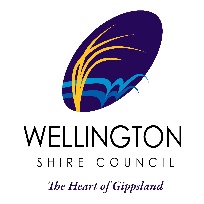 Local Law No. 4 – Environment, Keeping Animal Permit Application (Part 2)Q1.	Do you currently have any domestic animals? Please circle		YES	NOIf yes, please provide details below;	Please use reverse of page if you require further roomQ2.	What additional animals are you applying for?	Please provide details below;Please use reverse of page if you require further roomQ3.	Please provide information explaining the circumstances in which you are requiring a permit to keep a greater number of animals than the number allowed, as set out in Local Laws No. 4 – 2011, Environment.Q4.	Are these animals for breeding and rearing purposes?		YES	NOQ5	Are these animals for training purposes (e.g. Greyhounds)?	YES	NOQ6. 	Will your premises be used as a boarding establishment?	YES	NOName of Applicant:Wellington Shire CouncilAnimal Number(can be found on your animal registration papers)Type of Animali.e. dog / catBreedAgeType of Animali.e. dog / catBreedNameAge